             РЕСПУБЛИКА ТАТАРСТАН                                                       ТАТАРСТАН  РЕСПУБЛИКАСЫ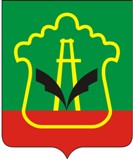           КОНТРОЛЬНО-СЧЕТНАЯ ПАЛАТА                                                                  ӘЛМӘТ                     АЛЬМЕТЬЕВСКОГО                                                                   МУНИЦИПАЛЬ РАЙОНЫ                      МУНИЦИПАЛЬНОГО РАЙОНА                                                 КОНТРОЛЬ-ХИСАП ПАЛАТАСЫ          ул.Ленина, д.39, г.Альметьевск, 423450                                              Ленин ур., 39 нчы йорт, Әлмәт шәһәре, 423450Тел: 8 (8553) 39-01-71, 39-01-72, e-mail: ksp.almet@yandex.ru сайт: almetyevsk.tatar.ru20 апреля 2020 г.   № 33  Заключение по результатам внешней проверки  бюджетной отчетности главного администратора бюджетных средств – Палаты земельных и имущественных отношений Альметьевского муниципального района за 2019 годПредседателем Контрольно-счетной палаты Альметьевского муниципального района Насибуллиной Г.Н.,  проведена внешняя проверка бюджетной отчетности главного администратора бюджетных средств –  Палаты земельных и имущественных отношений Альметьевского муниципального района.Основание для проведения проверки: статья 264.4 Бюджетного кодекса Российской Федерации, статья 8 Положения о Контрольно-счетной палате Альметьевского муниципального района, п.1.1. Плана работы Контрольно-счетной палаты Альметьевского муниципального района на 2020 год, распоряжение председателя Контрольно-счетной палаты от 23.03.2020г. № 26.Объект проверки: главный администратор бюджетных средств Палата земельных и имущественных отношений Альметьевского муниципального района.Цель проведения внешней проверки: Анализ бюджетной отчётности на предмет соблюдения порядка составления, представления и достоверности годовой бюджетной отчётности главных администраторов средств бюджета Альметьевского муниципального района Республики Татарстан за 2019 год.Проверяемый период: 2019 год.Срок проведения проверки: с 24.03.2020г. по 25.04.2020г.За проверяемый период начальником Палаты земельных и имущественных отношений Альметьевского муниципального района является Пузырева И.Г. Место нахождения и юридический адрес: 423450, РТ,  г. Альметьевск, ул. Тукая, д. 9а. Телефон (8553) 43-86-85.         В ходе проверки использовалась отчеты, предоставленные Палатой земельных и имущественных отношений Альметьевского муниципального района. Проверка проведена выборочным методом.В результате проверки установлено следующее1.Общие положенияВнешняя проверка годовой бюджетной отчётности Палаты земельных и имущественных отношений Альметьевского муниципального района (далее – Палата) проводится с целью установления соответствия показателей отчетности положениям:- Бюджетного кодекса РФ, - Инструкции о порядке составления и представления годовой, квартальной и месячной отчетности об исполнении бюджетов бюджетной системы РФ, утвержденной приказом Минфина РФ от 28.12.2010 № 191н (в редакции от 31.01.2020г.) (далее – Инструкция №191н), - Инструкции по применению Единого плана счетов бухгалтерского учета для органов государственной власти (государственных органов), органов местного самоуправления, органов управления государственными внебюджетными фондами, государственных академий наук, государственных (муниципальных) учреждений, утвержденной приказом Министерства финансов РФ от 01.12.2010 года № 157н) (далее – Инструкция №157н),- законами Республики Татарстан и нормативными правовыми актами Альметьевского муниципального района Республики Татарстан.Палата земельных и имущественных отношений Альметьевского муниципального района создана на основании Решения Совета Альметьевского муниципального района РТ от 3 февраля 2006 г. N 44. Положение о Палате утверждено Решением Совета Альметьевского муниципального района от 28 августа 2019 года № 316.Основной целью деятельности Палаты является обеспечение реализации предусмотренных законодательством российской Федерации полномочий в сфере земельных и имущественных отношений.Палата наделена правами юридического лица, имеет самостоятельный баланс, смету, лицевые счета, открытые в ТО ДК МФ РТ, печати, штампы, бланки и другие реквизиты со своим фирменным наименованием.Имущество находится в муниципальной собственности района и закреплено за Палатой на праве оперативного управления. Финансирование расходов на содержание Палаты в 2019 году осуществлялось за счет средств, предусмотренных в бюджете Альметьевского муниципального района. Бюджетная смета  на обеспечение деятельности Палаты утверждается  руководителем Исполкома АМР. Являясь главным распорядителем бюджетных средств в соответствии со статьей 158 Бюджетного кодекса РФ, Палата  обеспечивает результативность, адресность и целевой характер использования бюджетных средств в соответствии с утвержденными ему бюджетными ассигнованиями и лимитами бюджетных средств.Решением Совета Альметьевского муниципального района от 13.12.2018 года № 264 «О бюджете Альметьевского муниципального района Республики Татарстан на 2019 год и плановый период 2020 и 2021 годов» Палата включена в перечень главных администраторов доходов бюджета АМР и перечень главных распорядителей средств районного бюджета в составе ведомственной структуры расходов и, соответственно, наделена бюджетными полномочиями главного распорядителя средств районного бюджета, определенными ст. 158 БК РФ, по коду ведомства 957. Ведение бухгалтерского и налогового учета и отчетности Палаты осуществляет отдел бухгалтерского учета и отчетности.Для составления годовой отчетности Палаты применяется Инструкция № 191н.2. Проверка соответствия форм годовой отчетности требованиям Инструкции №191н  Годовая бюджетная отчетность Палаты представлена к проверке в Контрольно-счетную палату Альметьевского муниципального района (далее – Контрольно-счетная палата) после принятия ее финансовым органом в соответствии с Положением о бюджетном процессе, то есть в срок, установленный пунктом 1 статьи 46 Положения о бюджетном процессе в Альметьевском муниципальном районе Республики Татарстан и в составе, определенном ст. 264.1 Бюджетного кодекса РФ.Бюджетная отчетность представлена на бумажном носителе. В соответствии с требованиями пункта 4 Инструкции № 191н документы отчетности пронумерованы, сброшюрованы, представлены с оглавлением и сопроводительным письмом.Состав представленной годовой бюджетной отчётности за отчётный 2019 год соответствует перечню форм отчётов, установленных Инструкцией № 191н.Сводная бюджетная отчетность за 2019 год Палатой сформирована в составе форм отчетности, определенном ст. 264.1 Бюджетного кодекса РФ, пунктом 11 Инструкции № 191н  по казенным учреждениям.В соответствии с Инструкцией № 191н (ст. 11.1.) Палата предоставила бюджетную отчетность в составе следующих форм:1) Отчет об исполнении бюджета главного распорядителя, распорядителя, получателя бюджетных средств, главного администратора, администратора источников финансирования дефицита бюджета, главного администратора, администратора доходов бюджета ф. 0503127 – для казенных учреждений;2) Баланс главного распорядителя, распорядителя, получателя бюджетных средств, главного администратора, администратора источников финансирования дефицита бюджета, главного администратора, администратора доходов бюджета ф. 0503130 – для казенных учреждений;3) Отчет о финансовых результатах деятельности ф. 0503121 – для казенных учреждений;4) Пояснительная записка (текстовая часть с приложениями ф. 0503160 – для казенных учреждений);5) Отчет о движении денежных средств ф. 0503123 – для казенных учреждений.Состав представленных форм бюджетной отчетности соответствует требованиям, установленным ч. 2 ст. 264.1 Бюджетного кодекса РФ и п.3 ст.45 Положения о бюджетном процессе АМР.Баланс (ф. 0503130 – для казенных учреждений) содержит данные о нефинансовых и финансовых активах, об обязательствах и финансовом результате на первый и последний день отчетного периода по счетам Плана счетов бюджетного учета.Отчет о финансовых результатах деятельности (ф. 0503121 – для казенных учреждений) содержит данные о финансовом результате деятельности в отчетном периоде и составлен по кодам классификации операций сектора государственного управления.Пояснительная записка годового отчета в целом содержит анализ исполнения бюджета и бюджетной отчетности и иных результатах использования бюджетных ассигнований главным распорядителем бюджетных средств в отчетном финансовом году.3. Анализ и оценка форм бюджетной отчетности администратора бюджетных средствОценка достоверности бюджетной отчётности проводилась на выборочной основе в отношении внутренней согласованности форм отчётности и соответствия плановых показателей, указанных в отчётности, показателям утверждённого бюджета и включала в себя анализ показателей отдельных форм отчётов.Отчетность составлена нарастающим итогом с начала года в рублях с точностью до второго десятичного знака после запятой и подписана начальником и главным бухгалтером Палаты.Пояснительная записка (ф. 0503160) составлена в соответствии с Инструкцией № 191н. В ходе анализа пояснительной записки (ф. 0503160) проверялось наличие и заполнение всех форм пояснительной записки. Сведения о проведении инвентаризации в текстовой части раздела 5 Пояснительной записки, не отражены.Визуальной проверкой правильности заполнения форм бюджетной отчетности, проверкой контрольных соотношений показателей бюджетной отчетности, проведенной в соответствии с Инструкциями №191н, расхождений не установлено.4. Анализ основных показателей годовой отчетности.Отчет об исполнении бюджета (ф. 0503127) содержит данные в соответствии с кодами бюджетной классификации Российской Федерации.Согласно пункту 7 Инструкции 191н бюджетная отчетность составляется на основе данных Главной книги и (или) других регистров бюджетного учета, с обязательным проведением сверки оборотов и остатков по регистрам аналитического учета с оборотами и остатками по регистрам синтетического учета.Результаты деятельности Палаты отражены в разделе 2 «Результаты деятельности субъекта бюджетной отчетности» текстовой части Пояснительной записки и таблице 1 «Сведения об основных направлениях деятельности» к пояснительной записке ф. 0503160.В сводном отчёте о финансовых результатах деятельности (ф. 0503121) представлены данные о финансовых результатах деятельности Палаты при исполнении бюджета за 2019 год в разрезе кодов классификации операций сектора государственного управления по бюджетной деятельности.В представленном отчёте сумма доходов составила 2 131 449 371,01 рублей, в том числе:- доходы от собственности – 1 667 685 871,08 рублей;- доходы от операций с активами – 26 800 000,0 рублей;- безвозмездные неденежные поступления капитального характера от сектора государственного управления – 436 963 499,93 рублей.Сумма расходов составила 470 783 765,20 рублей, в том числе:-  оплата труда и начисления на выплаты по оплате труда – 22 604 874,37рублей;-  приобретение работ, услуг – 2 417 767,04 рублей-  безвозмездные перечисления текущего характера организациям (муниципальным учреждениям) –  173 577 760,25 рублей,- социальное обеспечение – 50 654,44 рублей,- расходы по операциям с активами – 143 455,57 рублей,- безвозмездные перечисления капитального характера организациям – 271 989 253,53 рублей. Отрицательный результат операций с нефинансовыми активами в сумме (-) 8 572 699,29 рублей, сложился из разницы сумм:- увеличения стоимости основных средств на 454 060 157,77 рублей, материальных запасов на 44 839,93 рублей,- уменьшения стоимости основных средств на 462 677 696,99 рублей, материальных запасов на 64 741,40 рублейПоложительный результат операций с финансовыми активами и обязательствами в сумме 1 669 238 305,10 рублей сложился из сумм:- положительный результат по операциям с финансовыми активами в сумме  273 545 384,73 рублей;- отрицательный результат операций с обязательствами  в сумме 1 395 692 920,37 рублей.- чистый операционный результат составил 1 660 665 605,81 рублей.Положительный результат означает превышение доходов над расходами,  активов над обязательствами.При проверке контрольного соотношения между показателями форм «Отчета о финансовых результатах деятельности» (ф.0503121) и данными баланса (ф.0503130), справки по заключению счетов бюджетного учета отчетного финансового года (ф.0503110) - расхождений не установлено.Решением Совета Альметьевского муниципального района Республики Татарстан  от 13.12.2018 года № 264 «О бюджете Альметьевского муниципального района Республики Татарстан на 2019 год и плановый период 2020 и 2021 годов»  Палата земельных и имущественных отношений Альметьевского муниципального района включена в перечень главных администраторов доходов бюджета Альметьевского муниципального района в части неналоговых доходов бюджета района, в том числе: доходы от использования имущества, находящегося в государственной и муниципальной собственности, доходы от продажи материальных и нематериальных активов, прочие доходы.В соответствии с отчетом об исполнении бюджета ф. 0503127 Палатой консолидированный бюджет района в части  администрируемых доходов исполнен в сумме 149 975 190,14 рублей при утвержденных бюджетных назначениях 139 360 000,0 тыс.руб. или на 107,6%, в том числе:В целом, Палатой функции администратора доходов консолидированного бюджета района выполнены в полном объеме. При этом, не исполнены плановые показатели по следующим доходам:- доходы в виде прибыли, приходящейся на доли в уставных (складочных) капиталах хозяйственных товариществ и обществ, или дивидендов по акциям, принадлежащим муниципальным районам на 105 023,0 руб., или на 42,7%;- доходы от сдачи в аренду имущества, находящегося в оперативном управлении органов управления муниципальных районов и созданных ими учреждений (за исключением имущества муниципальных бюджетных и автономных учреждений) на 515 724,18 руб. или на 30,2%;- доходы от реализации иного имущества, находящегося в собственности муниципальных районов (за исключением имущества бюджетных и автономных учреждений, а также имущества государственных и муниципальных унитарных предприятий, в том числе казенных), в части реализации основных средств по указанному имуществу  на 42 300,83 руб. или на 2,4%.Решением Совета Альметьевского муниципального района Республики Татарстан  от 13.12.2018 года № 264 «О бюджете Альметьевского муниципального района Республики Татарстан на 2019 год и плановый период 2020 и 2021 годов»  по администратору бюджетных средств ПЗИО АМР (957) были утверждены бюджетные назначения в размере 7 921 500,0 рублей. В процессе исполнения бюджета первоначальные бюджетные назначения были увеличены в 3,2 раза и составили 25 401 317,81 рублей. Согласно  данным Отчета об исполнении бюджета (форма 0503127) кассовое исполнение бюджета по Палате составило 25 280 865,98 рублей, или 99,5%. Неисполненные бюджетные назначения составили 120,5 тыс.руб., в связи с экономией по торгам.Причины увеличения бюджетных назначений в разделе 3 «Анализ отчета об исполнении бюджета» текстовой части пояснительной записки (ф.  0503160) и  формы 0503164 «Сведения об исполнении бюджета» Палатой не отражены. В процессе составления отчетов ф. 0503127 и ф. 0503128 допущены ошибки редакционного характера:а) в столбце код расхода по бюджетной классификации ф.0503127 КВСР 950 указан неверно, согласно Решению Совета АМР от 13.12.2018 № 264 Палате земельных и имущественных отношений присвоен КВСР 957;б)  в столбце код по бюджетной классификации ф.0503128 КВСР 950 указан неверно, согласно Решению Совета АМР от 13.12.2018 № 264 Палате земельных и имущественных отношений присвоен КВСР 957;в)  в строке 3 формы 0503127 наименование получателя средств бюджета Альметьевского муниципального района по КВСР 950 неверно указан «Исполнительный комитет города Альметьевск Альметьевского муниципального района», следовало указать «Палата земельных и имущественных отношений Альметьевского муниципального района Республики Татарстан»;г)  в строке 3 формы 0503128 наименование получателя средств бюджета Альметьевского муниципального района по КВСР 950 неверно указан «Совет Нижнетаканышского СП», следовало указать «Палата земельных и имущественных отношений Альметьевского муниципального района Республики Татарстан.Дебиторская и кредиторская задолженность.Согласно данным баланса ф. 0503130:- дебиторская задолженность по выплатам на начало года составляла 9554,9 рублей, на конец года  42 854,99 рублей (аванс за услуги связи – 5 713,36 рублей, аванс коммунальные услуги – 1577,06 рублей, аванс прочие услуги – 35564,57 рублей); кредиторская задолженность на начало и конец года отсутствовала.Отчет о сведениях по дебиторской и кредиторской задолженности (ф. 0503169 – для казенных учреждений) в составе Пояснительной записки на проверку Палатой не представлен.Выводы 1. Годовая отчетность Палаты земельных и имущественных отношений Альметьевского муниципального района представлена в Контрольно-счетную палату для подготовки заключения в установленный срок, на бумажном носителе, представленные документы годовой отчетности сброшюрованы, представлены с оглавлением и сопроводительным письмом.2. Годовая бюджетная отчетность Палаты сформирована в составе форм отчетности, определенном ст. 264.1 БК РФ, пунктом 11.1 Инструкции № 191н. Отчетность составлена нарастающим итогом с начала года в рублях с точностью до второго десятичного знака после запятой и подписана начальником и главным бухгалтером Палаты.3. Представленная для внешней проверки годовая бюджетная отчетность в целом достоверно отражает финансовое положение Палаты на 1 января 2020 года и результаты его финансово-хозяйственной деятельности за период с 01.01.2019 по 31.12.2019 года, включительно, в соответствии с требованиями законодательства Российской Федерации, применимого в части подготовки годовой бюджетной отчетности.4. Кассовое исполнение доходов бюджета (в части администратора доходов 957 «Палата земельных и имущественных отношений АМР») за 2019 год составило 149 975 190,14 рублей или 107,6% к утвержденным бюджетным назначениям; исполнение расходов бюджета Палаты за 2019 год составило 25 280 865,98 рублей или 99,5% к утвержденным лимитам бюджетных обязательств. Расходование средств осуществлялось в пределах лимитов, утвержденных бюджетной росписью.5. Проверкой содержания и полноты оформления представленной годовой бюджетной отчетности установлено:- сведения о проведении инвентаризации в текстовой части раздела 5 Пояснительной записки, не отражены;- причины увеличения бюджетных назначений в разделе 3 «Анализ отчета об исполнении бюджета» текстовой части пояснительной записки (ф.  0503160) и  формы 0503164 «Сведения об исполнении бюджета» Палатой не отражены; - Отчет о сведениях по дебиторской и кредиторской задолженности (ф. 0503169 – для казенных учреждений) в составе Пояснительной записки на проверку Палатой не представлен;В процессе составления отчетов ф. 0503127 и ф. 0503128 допущены ошибки редакционного характера:а) в столбце код расхода по бюджетной классификации ф.0503127 КВСР 950 указан неверно, согласно Решению Совета АМР от 13.12.2018 № 264 Палате земельных и имущественных отношений присвоен КВСР 957;б)  в столбце код по бюджетной классификации ф.0503128 КВСР 950 указан неверно, согласно Решению Совета АМР от 13.12.2018 № 264 Палате земельных и имущественных отношений присвоен КВСР 957;в)  в строке 3 формы 0503127 наименование получателя средств бюджета Альметьевского муниципального района по КВСР 950 неверно указан «Исполнительный комитет города Альметьевск Альметьевского муниципального района», следовало указать «Палата земельных и имущественных отношений Альметьевского муниципального района Республики Татарстан»;г)  в строке 3 формы 0503128 наименование получателя средств бюджета Альметьевского муниципального района по КВСР 950 неверно указан «Совет Нижнетаканышского СП», следовало указать «Палата земельных и имущественных отношений Альметьевского муниципального района Республики Татарстан.6. Результаты анализа форм бюджетной отчётности подтверждают их составление с соблюдением требований, утверждённых Инструкцией № 191н. Выборочной проверкой отдельных контрольных соотношений между показателями форм бюджетной отчетности, установленных приказами Минфина РФ для главного распорядителя, распорядителя и получателя средств бюджета, отклонений не установлено.Председатель Контрольно-счетнойпалаты Альметьевскогомуниципального района:                                                      Г.Н.НасибуллинаНаименование показателяУтвержденные бюджетные назначения, руб.Исполнено, руб.Неисполненные назначенияНеисполненные назначенияНаименование показателяУтвержденные бюджетные назначения, руб.Исполнено, руб.В руб.В %Доходы от использования имущества, находящегося в государственной и муниципальной собственности, в т.ч.112 560 000,0120 985 967,88620 747,180,5Доходы в виде прибыли, приходящейся на доли в уставных (складочных) капиталах хозяйственных товариществ и обществ, или дивидендов по акциям, принадлежащим муниципальным районам246 000,0140 977,0105 023,042,7Доходы, получаемые в виде арендной либо иной платы за передачу в возмездное пользование государственного и муниципального имущества (за исключением имущества бюджетных и автономных учреждений, а также имущества государственных и муниципальных унитарных предприятий, в том числе казенных)90 708 000,094 145 635,18515 724,180,6Платежи от государственных и муниципальных унитарных предприятий84 500,04 462 272,77--Прочие доходы от использования имущества и прав, находящихся в государственной и муниципальной собственности21 521 500,021 707 328,76--Доходы от оказания платных услуг и компенсации затрат государства-165 863,1400Доходы от продажи материальных и нематериальных активов26 800 000,028 107 756,9200Прочие неналоговые доходы-715 602,200